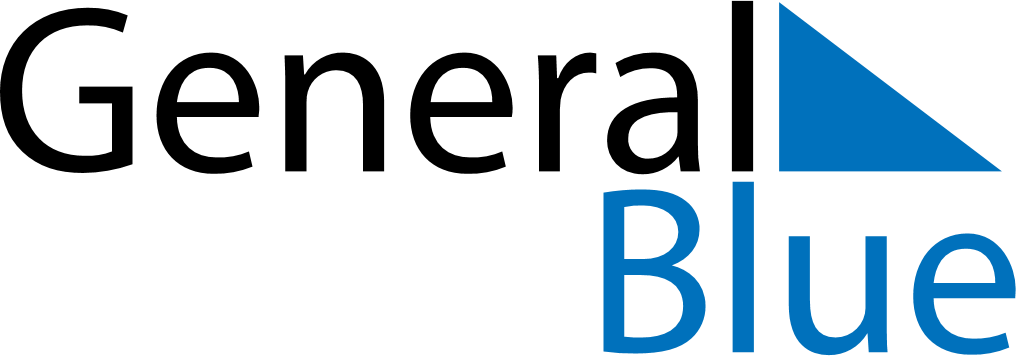 April 2018April 2018April 2018April 2018JapanJapanJapanMondayTuesdayWednesdayThursdayFridaySaturdaySaturdaySunday12345677891011121314141516171819202121222324252627282829Showa Day30Showa Day (substitute day)